.Weight on Left, Start 32 counts on vocals - Turning CCW - V1 03.03.15Intro:	Step 1/4 Turn Step Recover, Ball Step Drag Back RockRepeat 3x to start dance facing 12:00S1.	Cross Back Side Shuffle Forward, Step Pivot Shuffle ForwardS2.	Forward Rock Coaster Step, Step 1/4 Turn Cross Turn TurnS3.	Back Rock Shuffle Forward, Hold Recover Back Turn TouchS4.	Hold Ball Cross Hold Ball Cross, Side Recover Behind Turn StepS5.	Hold Pivot Hold Shuffle Turn, Step Unwind, Forward Rock, Full Turn Back, Step Cross StepS6.	Rock Sweep Sailor Cross, Step Drag Ball Cross SweepTag: After wall 4 (facing 12:00) Repeat 2 sets of the 8 Count intro to restart the dance (now facing 6:00)(email: bill_larson@hotmail.com / allstarroxie@hotmail.com )Insomniac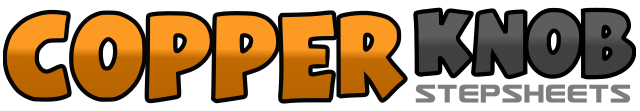 .......Count:48Wall:4Level:Intermediate.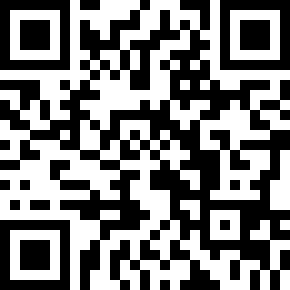 Choreographer:Roxy Moates & Bill Larson (AUS) - March 2015Roxy Moates & Bill Larson (AUS) - March 2015Roxy Moates & Bill Larson (AUS) - March 2015Roxy Moates & Bill Larson (AUS) - March 2015Roxy Moates & Bill Larson (AUS) - March 2015.Music:Ring My Bells - Enrique Iglesias : (CD: Insomniac)Ring My Bells - Enrique Iglesias : (CD: Insomniac)Ring My Bells - Enrique Iglesias : (CD: Insomniac)Ring My Bells - Enrique Iglesias : (CD: Insomniac)Ring My Bells - Enrique Iglesias : (CD: Insomniac)........1,2Step R forward, turning 1/4 turn L, Recover weight on L (9:00)3,4Step R forward, Recover weight onto L&5,6Step R beside L, Big step L to side, Drag R up beside L7,8Step back onto R, Recover weight forward onto L1,2,3Cross / Step R over L, Step back on L, Step R to right side4&5Shuffle forward: Stepping L,R,L6,7Step R forward, Pivot turn 1/2 turn L keep weight onto R (6:00)8&1Shuffle forward: Stepping L,R,L2,3Step forward on R, Recover weight back onto L4&5Coaster Step: Step back on R, Step L beside R, Step forward on R6,7Step forward on L, turning 1/4 R, Rock weight onto R (9:00)8&1Cross / Step L over R, turning 1/4 L, Step back on R (6:00), turning 1/4 L, Big step L to side (3:00)2,3Step back on R, Recover weight forward onto L4&5Shuffle forward: Stepping R,L,R6,7Hold rolling weight forward over R foot, Recover weight back onto L8&1Step back onto R, turning 1/4 L, Step L to side (12:00), Touch / Point R to side2&3Hold, Step R slightly behind L, Cross / Step L over R4&5Hold, Step R slightly behind L, Cross / Step L over R6,7Rock / Sway R to side, Rock / Sway weight onto L8&1Step R behind L, Step L forward into left corner (11:00), Step forward onto R2,3,4Hold, Pivot 1/2 turn L (5:00), Hold5&6turning 1/4 turn L, Step R to side (2:00), turning 1/4 turn L, Step L beside R (11:00), Step back on R7,8turning 1/2 turn L, Step L forward (5:00), Step forward onto R1,2Recover weight onto L, Sweep R foot in an arc to the side while turning R to face 9:003&4Step R behind L, Step L to side, Cross / Step R over L5,6Big step L to side, Drag R up to L&7Step R slightly behind L, Cross / Step L over R8Sweep R to the side then forward (lifting the foot in preparation to start again)